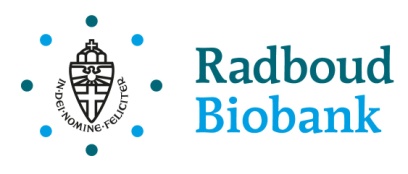 Define nature of the existing collectionClinical dataHas clinical data been collected?In what system is clinical data collected?Name of the contact person concerning the clinical data.Biomaterial# Eg. in -80°C freezer in the department or in the walk-in freezer.  * Eg. in biobank tracking system, in Excel, in laboratory journalName of the contact person concerning the biomaterial.Type of biomaterialNumber of patients Number of measurement pointsNumber of samplesExact location#How is the location recorded*Remarks